Closed Captioning in ZoomHOST: When the Host starts the Zoom, verify that Closed Captioning is enabled.  If Closed Captioning is not on the tool bar, click the “…More” button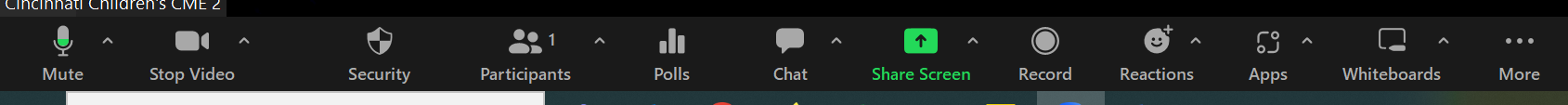 Click “Captions”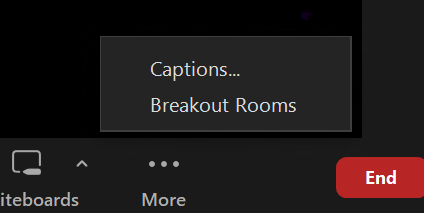 “Enable Captions” (if not already enabled)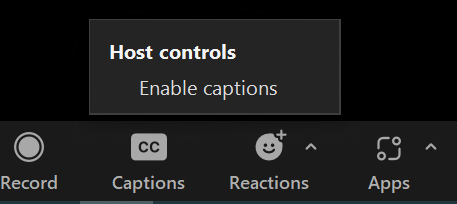 Zoom Attendee:For a Zoom attendee to view Closed Captioning, they can click “Captions” in the toolbar, or “…More” if the “Captions” button is not in the toolbar.The attendee can click “Captions” > “Show Captions”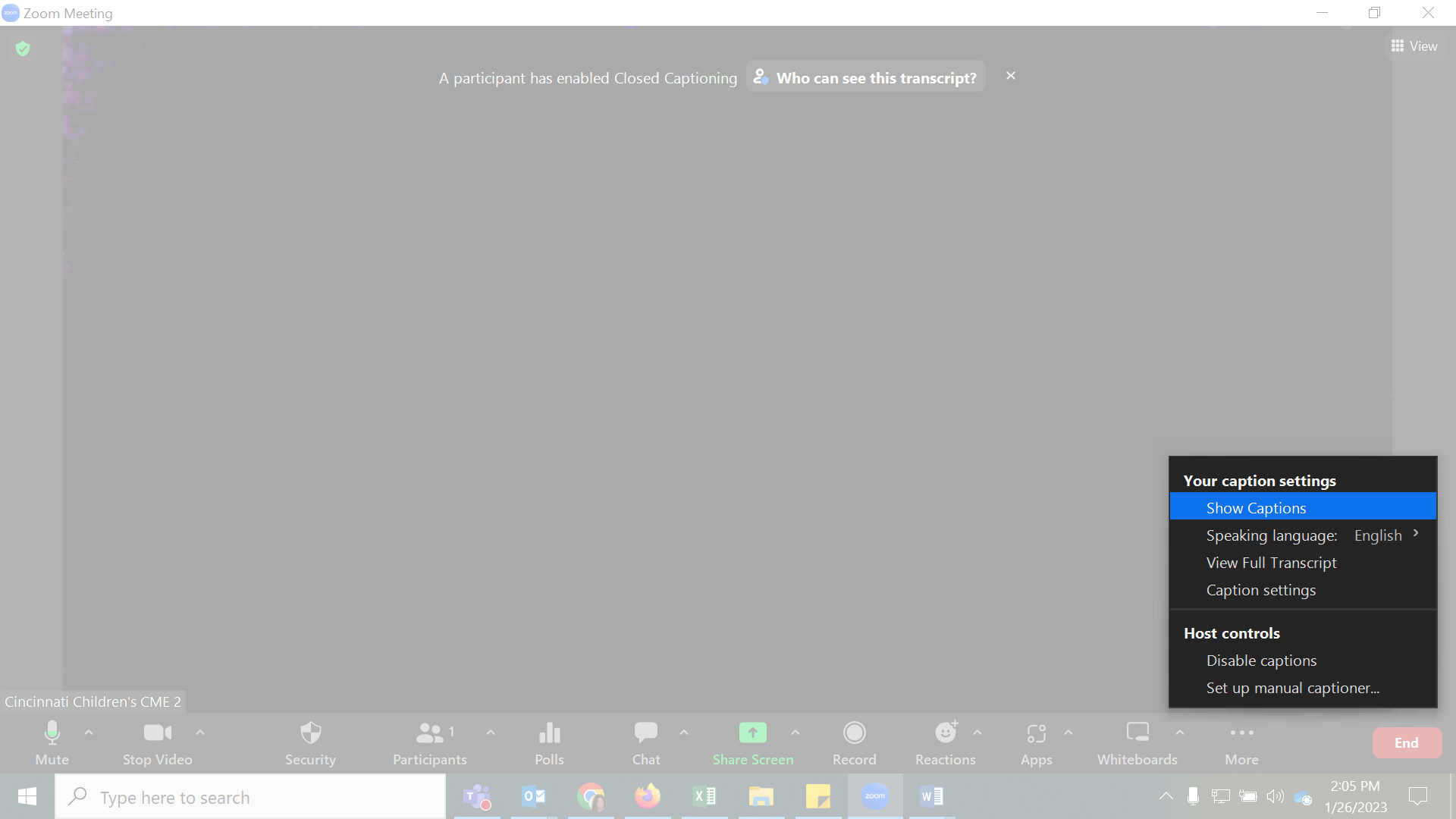 The attendee will then select what language they want to see the Closed Captioning in and click “Save” the Closed Captioning will then be viewable to the attendee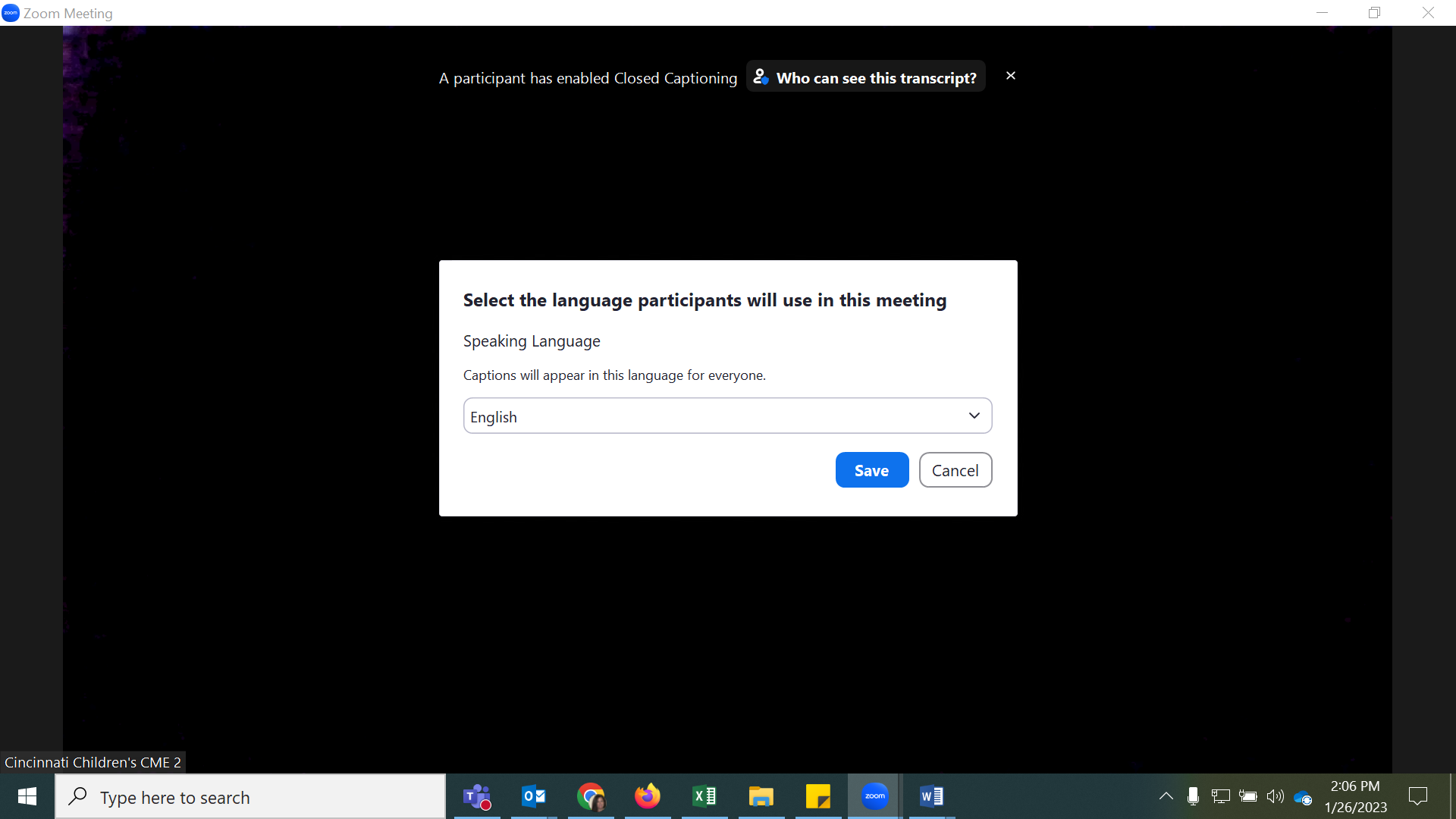 